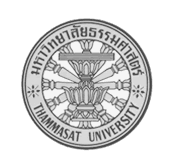 แบบฟอร์มการขอรับการพิจารณาจรรยาบรรณการใช้สัตว์ทดลอง                          (เพื่อคณะอนุกรรมการจรรยาบรรณการวิจัยในสัตว์พิจารณา)1. ชื่อโครงการ(ภาษาไทย) ………………….…………………………………………………………...……….................………………………………......................……………...……………….………………………………….……………...………………..............................................................(ภาษาอังกฤษ) ………………...………………………………………...……..………………………………..…….……………………...……………………………………...……………….………………………………….……………...………………..............................................................2. ประเภทโครงการที่ขอรับการพิจารณา  	 โครงการใหม่ 	 โครงการเดิม		 โครงการที่ผ่านการรับรองแล้วต้องการแก้ไขเพิ่มเติม รหัสโครงการ...................................            	     (โปรดให้รายละเอียดข้อ 2.1)		 โครงการที่ทำต่อเนื่อง รหัสโครงการ............................... ขอต่อเวลา ใบรับรองการอนุมัติ		     ให้ดำเนินการเลี้ยงและใช้สัตว์ (Certificate of Approval) 		     (โปรดให้รายละเอียดข้อ 2.2)2.1 หากเป็นโครงการที่ผ่านการรับรองแล้วต้องการแก้ไขเพิ่มเติม (โปรด  ข้อที่แก้ไข)	        ผู้วิจัยหลัก 	        ผู้ร่วมวิจัย		        วัตถุประสงค์	        ขยายเวลา	        ระเบียบวิธีวิจัย	           จำนวนสัตว์ทดลอง	           การเพิ่มเติมการผ่าตัด	           การเปลี่ยนแปลงการใช้ยาสลบ	           การใช้ยาลดปวด	           การหยุดการทดลองกับสัตว์ก่อนสิ้นสุดการทดลอง (Humane Endpoints)		 การเปลี่ยนแปลงวิธีการุณยฆาต(Euthanasia)	           การเปลี่ยนแปลงช่วงเวลา ความถี่ กระบวนการที่กระทำต่อสัตว์	       อื่นๆ (ระบุ)............................................................................................................................2.2 หากเป็นโครงการที่ทำต่อเนื่องโครงการเดิมที่ได้ผ่านการพิจารณาจรรยาบรรณการใช้สัตว์ทดลองแล้วโปรดระบุรหัสโครงการที่ผ่านความเห็นชอบ และอธิบายความเหมือนและความแตกต่างของโครงการนี้กับโครงการเดิมด้วย....................................................................................................................................................................................................................................................................................................................................................................................................................................................................................          ....................................................................................................................................................................................................................................................................................................................................................................................................................................................................................3. ชื่อหัวหน้าโครงการที่ขอใช้สัตว์ (Name of Principal Investigator, PI)    (กรณีที่นักศึกษาเป็นหัวหน้าโครงการ ให้ระบุชื่ออาจารย์ที่ปรึกษาวิทยานิพนธ์)     ชื่อ – นามสกุล  (ภาษาไทย) ………………………...………......…………….…………………………..……...……………………………………….. (ภาษาอังกฤษ) ………………………..…..……………...….………………………………...…………………………………………ตำแหน่งทางวิชาการ…………………………......….……….………………..…………….………………………………………….ตำแหน่งอื่นๆ……………………………….......…….….……..….………….…………….…………………………………………….      สถานภาพ 	 อาจารย์ /เจ้าหน้าที่ของคณะ 			 นักศึกษา (ตรี/ โท/ เอก)     			 อื่นๆ โปรดระบุ……………………........……………………………....………………………………………. สถานที่ติดต่อ (ภาควิชา /คณะหรือสถาบัน) (ภาษาไทย)…………………………..………………….……………………………..…..…………………………………………………(ภาษาอังกฤษ)………………….…..…………………………….…..……………………………………………………………………..โทรศัพท์/โทรสาร………..….…...…………………………….....….………………...…………………………………………………E-mail ………………..................……………………………….….....…...…………………………………………………………….ชื่ออาจารย์ที่ปรึกษาวิทยานิพนธ์ (กรณีนักศึกษาเป็นหัวหน้าโครงการ)……...…........………………………………...…………………………………………………………….……………………….......…………………………………………………………ตำแหน่ง…………………………………………………...……………………………...….…………………………………………………สถานที่ทำงาน…………………………………………..…………………………....…...........................................................โทรศัพท์………………………..……………..……...…………..………………………....………………………………………………..E-mail …………………………………..................……..………………………………....……………………………………………4. รายชื่อผู้ร่วมโครงการ (List of Co-Investigators) (สามารถเพิ่ม/ลดตามจำนวนผู้ร่วมโครงการ) 4.1 ชื่อ-นามสกุล.……………………….………………....……………...……………………………………………......…….ตำแหน่ง……………..…...……………………………………………………………………………………………………………..สถานที่ทำงาน………...……………………………………...………………………......................................................โทรศัพท์………………………….............… E-mail …….....…………………………..............................................4.2 ชื่อ-นามสกุล……..………………………………………………..……...…….......................................................ตำแหน่ง……………..………………………………………………………………….......................................................สถานที่ทำงาน………………………………………………...…...…….......………………………………………………………โทรศัพท์………………………….............… E-mail …….....……………..………....……………………………………….4.3 ชื่อ-นามสกุล………………………………………………………......................………………………………………….ตำแหน่ง……………..……………………………………………………………....………………………………………………….สถานที่ทำงาน………………………………………………..…………...………....……………………………………………….โทรศัพท์………………………….............… E-mail …….....………………..……....………………………………………5. ชื่อผู้ประสานงานโครงการและผู้รับผิดชอบกรณีเกิดเหตุฉุกเฉิน	ชื่อ-นามสกุล………………………….………………………...…………..........………………………………………………….สถานที่ทำงาน…………………………….………………..…………...……….......……………………………………………… โทรศัพท์………………………….............… E-mail …….....………………………...……………………………………….6. ผู้รับผิดชอบปฏิบัติงานกับสัตว์   (สามารถเพิ่ม/ลดตามจำนวนผู้ร่วมงาน และระบุให้สอดคล้องกับข้อ 3 และ 4)  หัวหน้าโครงการ				  ผู้ร่วมงานคนที่   4.1  4.2  4.3		   อื่นๆ (โปรดระบุ ชื่อ – สกุล/ สถานภาพ/สถานที่ติดต่อ)…………............………………………………….	………………………………………………………………………………………………………………………………………………………………………………………………………………………………………………………………………………………………7. ชื่อสัตวแพทย์ประจำหน่วย/สัตวแพทย์ประจำโครงการ	ชื่อ-นามสกุล ……………………….………………....……………...…………………………………………….....................	ตำแหน่ง……………..…...……………………………………………………………………………………………………………..	สถานที่ทำงาน………...……………………………………...………………………......................................................	โทรศัพท์………………………….............… E-mail …….....…………………………..............................................8. ประสบการณ์เกี่ยวกับการปฏิบัติงานด้านสัตว์ทดลอง(สามารถเพิ่ม/ลดตามจำนวนผู้ร่วมงาน และระบุให้สอดคล้องกับข้อ 3, 4, 5 และ 6)8.1 หัวหน้าโครงการ    มีประสบการณ์ ……ปี    ไม่มีประสบการณ์                        ประสบการณ์ด้าน การเรียนการสอน การทดสอบ การวิจัย อื่นๆ…...................... ผ่านการอบรมจรรยาบรรณการใช้สัตว์ทดลอง เมื่อ(ระบุ)………..…........................................    	ไม่เคยผ่านการอบรมจรรยาบรรณการใช้สัตว์ทดลอง  ปัจจุบันผู้วิจัยมีจำนวนงานวิจัยในความรับผิดชอบจำนวน...........................โครงการ8.2 ผู้ร่วมงาน คนที่ 1    มีประสบการณ์ …… ปี      ไม่มีประสบการณ์ผ่านการอบรมจรรยาบรรณฯ       ไม่เคยผ่านการอบรมจรรยาบรรณฯ                     		ผู้ร่วมงาน คนที่ 2    มีประสบการณ์ …… ปี      ไม่มีประสบการณ์ผ่านการอบรมจรรยาบรรณฯ       ไม่เคยผ่านการอบรมจรรยาบรรณฯ                ผู้ร่วมงาน คนที่ 3    มีประสบการณ์ …… ปี      ไม่มีประสบการณ์ผ่านการอบรมจรรยาบรรณฯ      ไม่เคยผ่านการอบรมจรรยาบรรณฯ9. ลักษณะของงานที่ใช้สัตว์ (Discipline) 10. แหล่งทุนวิจัย/งบประมาณ (Funding Source/Budget)		 ได้รับทุนแล้วระบุแหล่งทุน................................................จำนวนเงิน..............................................		 กำลังยื่นขอ ระบุแหล่งทุน.................................................จำนวนเงิน...............................................	 ทุนส่วนตัว  จำนวนเงิน....................................................................................................................ระยะเวลาที่รับทุน…………………………………………………………………………………………………………………........11. บทคัดย่อโครงการที่เสนอขอใช้สัตว์ (Executive Summary)(นำเสนอภาพรวมโครงการโดยสรุป เพื่อให้ทราบถึงหลักการและเหตุผลความจำเป็นในการใช้สัตว์ วิธีการและประโยชน์ที่ได้รับ)........................................................................................................................................................................................................................................................................................................................................................... ........................................................................................................................................................................................................................................................................................................................................................... ........................................................................................................................................................................................................................................................................................................................................................... ..............................................................................................................................................................................  12. บทนำ และหลักการ (Background & Rationale)........................................................................................................................................................................................................................................................................................................................................................... ........................................................................................................................................................................................................................................................................................................................................................... ........................................................................................................................................................................................................................................................................................................................................................... .............................................................................................................................................................................13. วัตถุประสงค์ของโครงการ (Objective)........................................................................................................................................................................................................................................................................................................................................................... .............................................................................................................................................................................14. เหตุผลที่ต้องใช้สัตว์ (Justification)14.1 มีวิธีการอื่นที่อาจนำมาใช้แทนสัตว์ได้หรือไม่ ให้เหตุผลด้วยว่าทำไมจึงไม่ใช้วิธีการอื่นดังกล่าวมาใช้แทนสัตว์ (Replacement) ……………………………………………………....……….…………………………..................................................................…………….………………………………………....……….…………………………........…………………………………………………14.2 หากมีเหตุผลความจำเป็นที่จะต้องใช้สัตว์ทดลองและไม่สามารถใช้วิธีการอื่นทดแทน ท่าน        มี วิธีการหรือแนวทางปฏิบัติในการลดจำนวนสัตว์ทดลองให้น้อยที่สุดอย่างไร (Reduction)…………….………………………………………....……….…………………………........………………………………………………….……………….……………………………...………………….……………………………............................................................14.3 ท่านมีวิธีในการปฏิบัติกับสัตว์ทดลองอย่างไร เพื่อให้สัตว์เจ็บปวดน้อยที่สุด (Refinement)    ……..……………..……………………………………………….…………………………………………………………………………..….    ..……...........................................…………………..…………………………………………………………………………………..15. ประโยชน์ต่อมนุษย์หรือสัตว์และผลประโยชน์ทางวิชาการที่คาดว่าจะได้รับ15.1 สรุปผลประโยชน์ต่อมนุษย์……………………....……….…………………………........…………………………................................................................……………………....……….…………………………........………………....……….………………………………………………………15.2 สรุปผลประโยชน์ต่อความก้าวหน้าทางวิชาการ……..………………..…….......…….…………………………………………………………………………………………………………..………………..…….......…….……………………..…….......…….........................…………………………………………………..16. ข้อมูลเกี่ยวกับสัตว์ทดลองที่ใช้ในงานวิจัย	16.1 ชนิดของสัตว์ทดลองที่ใช้ หนูเม้าส์ / Mouse 		 หนูแรท / Rat 	 หนูแฮมสเตอร์/ Hamster หนูตะเภา / Guinea Pig 	 กระต่าย / Rabbit 	 อื่นๆ (ระบุ)…….…………………………. 16.2 สายพันธุ์  Outbred stock ชื่อสายพันธุ์ ……………………..  Inbred strain ชื่อสายพันธุ์………………..…….. Mutant ชื่อสายพันธุ์…………………………………..  Transgenic   Knockout  Knock in Hybrids ระหว่างสายพันธุ์กับสายพันธุ์…………………………..  อื่นๆ (ระบุ) ……………………......…16.3 เพศ  ผู้	 เมีย16.4 อายุ …………………….. สัปดาห์/เดือน………………วัน16.5 น้ำหนัก …………………… กรัม/กิโลกรัม 16.6 ระยะเวลาที่ใช้สัตว์ทดลองตั้งแต่วันที่ (วัน/เดือน/ปี)……..……………………………………….…………………...            สิ้นสุด(วัน/เดือน/ปี)…………..................รวมระยะเวลา..........................(วัน/เดือน/ปี)     16.7 จำนวนที่ใช้ตลอดโครงการ……...............ตัว (โปรดตรวจสอบให้ตรงกับระเบียบวิธีวิจัย)	16.8 ทำไมจึงเลือกใช้สัตว์ทดลองชนิดนี้ในการทดลอง มีการศึกษามาก่อนแล้วหรือไม่         ตลอดจนมีหลักเกณฑ์ในการกำหนดจำนวนสัตว์ทดลองที่ใช้อย่างไร…….………………………..…………………………………………....…….………………………………………………………………..…….………………………..…………………………………………....…….………………………………………………………………..…….………………………..…………………………………………....…….………………………………………………………………..…….………………………..…………………………………………....…….………………………………………………………………..…….………………………..…………………………………………....…….………………………………………………………………..…….………………………..…………………………………………....…….………………………………………………………………..17. กรณีที่จำเป็นต้องใช้สัตว์ป่าให้เหตุผลด้วยว่าทำไมจึงใช้สัตว์ทดลองหรือสัตว์อื่นแทนไม่ได้…………………………………………………………………………………………………………………………………………………………...……………………….………………………………………………………………………...………………………………..…………………….18. แหล่งผลิตสัตว์ (Animal Resources)	18.1 แหล่งที่มาของสัตว์         เพาะขยายพันธุ์ขึ้นใช้เองในหน่วยงาน คณะหรือสถาบัน ระบุที่มา.............................          สั่งซื้อจากแหล่งเพาะขยายพันธุ์ต่างประเทศ ระบุที่มา…...….......……..……………………….         สั่งซื้อจากแหล่งเพาะขยายพันธุ์อื่นๆภายในประเทศ  ระบุที่มา…...........…………………..         อื่นๆ ระบุ……………………………………………………………………………………………………………..	……………..…………………………………………….…....…………………………………………………………………………..    18.2 คุณภาพของสัตว์จากแหล่งผลิต         มีหลักฐานแสดงสืบสายพันธุ์ และความคงที่ทางพันธุกรรมของสายพันธุ์ที่ต้องการ		    ตรวจสอบ	 มีหลักฐานตรวจสอบได้ว่าเป็นสัตว์เลี้ยงด้วยระบบอนามัยเข้ม(Strict hygienic 	    	    conventional system)         มีหลักฐานตรวจสอบได้ว่าเป็นสัตว์เลี้ยงด้วยระบบปลอดเชื้อจำเพาะ (SPF System)  	    (ระบุชนิดเชื้อ……..……................................………………………………………………………..)         มีหลักฐานตรวจสอบได้ว่าเป็นสัตว์เลี้ยงด้วยระบบปลอดเชื้อสมบูรณ์ (Germ Free 	    system)         ไม่มีหลักฐาน หรือเอกสารรับรอง         อื่น ๆ (ระบุ) …………………..............................…………………………………..…………………    18.3 ศักยภาพของแหล่งผลิต 		 มีวิธีเพาะขยายพันธุ์ที่แสดงว่าสามารถเพาะขยายพันธุ์สายพันธุ์สัตว์ที่ต้องการ	  	     ได้ทุกรูปแบบของเพศ อายุ น้ำหนัก และจำนวนตามที่ต้องการ	 สามารถจัดบริการส่งโดยใช้มาตรฐานการขนส่งสัตว์สากล 	 อื่น ๆ (ระบุ) ……………..…………………………….…...……………………………………………………19. การขนส่งมายังห้องปฏิบัติการและการเตรียมสัตว์   	19.1 การขนส่งสัตว์ (ตอบเฉพาะกรณีมีการขนส่งสัตว์ทดลองมาจากภายนอกมหาวิทยาลัย)มีการควบคุมอุณหภูมิมีการระบายอากาศเพียงพอมีการป้องกันการติดเชื้อภาชนะบรรจุสัตว์มั่นคงแข็งแรง (ระบุชนิดของภาชนะ) ………………….….......……………………………มีพื้นที่เพียงพอ (ระบุขนาดของพื้นที่) ……………................................…….…...…………………………..ถึงจุดหมายปลายทางภายใน 1 วันถ่ายพยาธิ	       ฉีดวัคซีน	       พักสัตว์ เป็นระยะเวลา…………………...…วัน  อื่น ๆ  (ระบุ) ………………….…...…………………….…...………………………………………………..…………….20. สถานที่เลี้ยงและใช้สัตว์ทดลอง20.1 สถานที่เลี้ยงสัตว์ทดลอง	 ศูนย์สัตว์ทดลอง มหาวิทยาลัยธรรมศาสตร์ (ท่านยินดีจะปฏิบัติตามเกณฑ์ และระเบียบที่ศูนย์	     สัตว์ทดลอง มธ. กำหนดไว้ทุกประการ)		 หน่วยงานอื่นๆ โปรดระบุ………………………………………………..…………………….……………………		     (ท่านได้ตรวจสอบเป็นที่ชัดเจนว่าหน่วยงานที่ท่านจะนำสัตว์ไปให้เลี้ยงมีความพร้อมและสามารถ	     จัดการได้ตามความต้องการที่ท่านระบุไว้ทุกประการ)               20.2 สถานที่ใช้สัตว์ทดลอง/ห้องปฏิบัติการ	 ศูนย์สัตว์ทดลอง มหาวิทยาลัยธรรมศาสตร์ 		 หน่วยงานอื่นๆ โปรดระบุ………………………………………………..…………………….……………………………21. สภาพแวดล้อมของการเลี้ยงสัตว์ 21.1 มาตรฐานการเลี้ยงStrict hygienic conventional     	Specified pathogen freeGerm free   	อื่น ๆ………………….………………….…...………………………………………………………………………………….21.2 สภาพแวดล้อมของห้อง / สถานที่ปฏิบัติงานอุณหภูมิ  ……...........….๐ซ 	 ความชื้นสัมพัทธ์ …….........… %แสงสว่าง ………………..Lux หรือ.................... Footcandleอัตราส่วนแสงสว่างกลางวันกับกลางคืน…………………..ชั่วโมงต่อ…........………ชั่วโมงไม่มีเสียงดังรบกวน		 ไม่มีกลิ่นเหม็นรบกวนการถ่ายเทอากาศดี		 มีระบบไฟฟ้าและน้ำสำรอง21.3 กรง / คอกสัตว์ / พื้นที่เลี้ยงสัตว์ 	คอกสัตว์ขนาดพื้นที่…………… กรงแขวน (Hanging cage)  Metabolic cageIVC กรงสี่เหลี่ยมผืนผ้า / Shoebox	ขนาด (กว้างXยาวXสูง) ………………….…...… เซนติเมตรทำด้วยวัสดุ   สแตนเลส    พลาสติก	 อื่นๆ (ระบุ)……….........……………………..……..อื่น ๆ (ระบุ)…………....……………………………….....………...................…………………………………………จำนวนสัตว์ที่เลี้ยง ………….....…… ตัวต่อกรง / ตัวต่อคอก21.4 อาหาร21.4.1 ชนิดของอาหารอาหารเม็ดจากโรงงาน (Commercial pellets)  อาหารปลอดเชื้อ (Sterile diet) อาหารป่นผลิตเองสูตรพิเศษ (Ground diet special formula)    สารที่เพิ่มในอาหาร     มี (ระบุ)……….…………………. ไม่มีอื่นๆ (ระบุ) ………………….…...…………………….…...………………..……..21.4.2 การให้อาหารให้อาหารในอัตราปกติมีกินตลอดเวลา (Ad libitum)     มีกำหนดเวลาและปริมาณอาหารอื่นๆ (ระบุ) ………………….…...…………………….…...……………...……………………………………………….. 21.5 น้ำดื่ม 21.5.1 ชนิดของน้ำน้ำประปา  		                           น้ำกรองตะกอน น้ำเติมคลอรีนความเข้มข้น…………….ppm  อื่นๆ (ระบุ)……………………………….............…..…..21.5.2 การให้น้ำให้น้ำในอัตราปกติมีกินตลอดเวลา	       มีกำหนดเวลาและปริมาณน้ำ อื่นๆ (ระบุ) …….…………..…………....……………………….............……………………………………………….. 21.5.3 วิธีการให้น้ำโดยบรรจุน้ำในขวดมีจุกและหลอด             โดยวิธีการให้น้ำอัตโนมัติ อื่นๆ (ระบุ) …………………………………………….............………………...…………………………………………21.6 วัสดุรองนอน 	21.6.1 ชนิดของวัสดุรองนอน ขี้กบ (Wood shaving) 	 ขี้เลื่อย (Sawdust) 	 กระดาษ (Paper)วัสดุรองนอนปลอดเชื้อ (Sterile bedding)           วัสดุอื่นๆ (ระบุ) …….....…..………………….. ไม่ใช้วัสดุรองนอน	21.6.2 การเปลี่ยนวัสดุรองนอน วันเว้นวัน   ทุก 2 - 3 วัน ทุกสัปดาห์    อื่นๆ (ระบุ)…...................……………………………22. ระยะเวลาดำเนินการโครงการ	ตามแบบเสนอโครงการ (Proposal)  	วันเริ่มต้น.....................................................วันสิ้นสุด.............................................................................	ตามที่ดำเนินการจริง (หากไม่ตรงกับวันที่ระบุไว้ใน Proposal)                         	วันเริ่มต้น.....................................................วันสิ้นสุด.............................................................................23. ระเบียบวิธีวิจัยที่เกี่ยวข้องกับสัตว์ทดลอง23.1 การออกแบบการวิจัย (Experimental Design)23.1.1 ระบุสถิติที่ใช้ในการออกแบบการวิจัย การคำนวณตัวอย่าง การวิเคราะห์ผล	………………………………………………………………………………………………………………………………………………	………………………………………………………………………………………………………………………………………………	………………………………………………………………………………………………………………………………………………	………………………………………………………………………………………………………………………………………………	………………………………………………………………………………………………………………………………………………	23.1.2 การแบ่งกลุ่มการทดลอง แบ่งเป็น………...…… กลุ่มการทดลอง กลุ่มละ………......… ตัว 		(ระบุรายละเอียด)	………………………………………………………………………………………………………………………………………………	………………………………………………………………………………………………………………………………………………	………………………………………………………………………………………………………………………………………………	………………………………………………………………………………………………………………………………………………	………………………………………………………………………………………………………………………………………………	………………………………………………………………………………………………………………………………………………	………………………………………………………………………………………………………………………………………………	………………………………………………………………………………………………………………………………………………	………………………………………………………………………………………………………………………………………………23.2 สารหรือชีววัตถุที่นำมาใช้กับสัตว์และผลกระทบที่มีต่อสัตว์ (ระบุทั้งหมดที่ใช้ในโครงการ)23.2.1 การให้ยา/สารเคมี/เชื้อโรค/สารติดเชื้อ/สารรังสีหรือสิ่งแปลกปลอม ในกรณีที่เป็นพิษหรือวัตถุอันตรายแก่สัตว์ทดลอง มีโอกาสที่จะสามารถแพร่กระจายถึงคน สัตว์อื่น และสิ่งแวดล้อมได้หรือไม่  	 ได้   (ตอบคำถามข้างล่าง)		 ไม่ได้ 23.2.2 กรณีมีผลแพร่กระจาย ให้ระบุรายละเอียดข้อควรระมัดระวังและวิธีการป้องกันการแพร่กระจายของสารพิษหรือเชื้อที่ทำการศึกษาที่อาจมีต่อสัตว์ทดลองต่อผู้ดูแลสัตว์ และต่อสิ่งแวด ล้อมภายในและภายนอกสถานที่เลี้ยงสัตว์ทดลอง รวมถึงต้องเลี้ยงดูสัตว์เป็นกรณีพิเศษอย่างไรจึงจะไม่เกิดการแพร่กระจาย พร้อมทั้งอธิบายวิธีการป้องกันรักษาความปลอดภัยของบุคลากรในการใช้สารดังกล่าว  (กรุณาแนบเอกสารอ้างอิงถึงระดับความอันตราย รวมทั้ง Standard Operating Procedure: SOP)	………………………………………………………………………………………………………………………………………………	………………………………………………………………………………………………………………………………………………	………………………………………………………………………………………………………………………………………………	………………………………………………………………………………………………………………………………………………23.2.3 ระบุวิธีการกำจัดสารพิษ/วัตถุอันตราย/เชื้อโรค และการปฏิบัติกับซากสัตว์หรือวัสดุอุปกรณ์ในการเลี้ยงสัตว์อย่างไรเมื่อสิ้นสุดการทดลอง	………………………………………………………………………………………………………………………………………………	………………………………………………………………………………………………………………………………………………	………………………………………………………………………………………………………………………………………………	23.3 เทคนิคการปฏิบัติการกับสัตว์23.3.1 ระบุการปฏิบัติการกับสัตว์ในโครงการ  การจับและควบคุมสัตว์		  การเก็บตัวอย่างจากสัตว์  การแยกเพศ				  การสลบสัตว์  การทำเครื่องหมายบนตัวสัตว์		  การทำให้สัตว์ตายอย่างสงบ  (Euthanasia)  การให้สาร				  การทำการผ่าตัด  การทำการผ่าซาก			  อื่น ๆ (ระบุ) ……………….……………           ระบุว่าท่านมีประสบการณ์การทำเทคนิคต่างๆ กับสัตว์ที่ใช้ในโครงการมากน้อยอย่างไร?            …………....………………………………………...........................................……………………………………………….            ………………………......................................……………………………………..……….…….……………………………            …………....………………………………………...........................................……………………………………………….            ………………………......................................……………………………………..……….…….……………………………            …………....………………………………………...........................................……………………………………………….            ………………………......................................……………………………………..……….…….……………………………23.3.2 การให้สาร บริเวณ และปริมาณที่ใช้ในโครงการ   ไม่มี              มี (ระบุ)		สารที่ให้……………....................................................................................................……………… ให้ทางปาก (Oral) …........……..............................................................................…. ปริมาณ (ระบุหน่วย)…........……...........................................................................….ความถี่ (ระบุหน่วย)…..........................….................................................….........….	สารที่ให้……….........................................................................................………...........……………   ชั้นผิวหนัง (Intradermal) บริเวณที่ฉีด……........................................……….....…….ปริมาณ (ระบุหน่วย)………..........................................……………………….….…………..ความถี่ (ระบุหน่วย)…..........................…..........................................................…….สารที่ให้………………....................................................................................................……………   เข้าใต้ผิวหนัง (Subcutaneous) บริเวณที่ฉีด………….............................................ปริมาณ (ระบุหน่วย) ……….……...…………………...........................................…………ความถี่ (ระบุหน่วย)…..........................…..................................................................สารที่ให้……………......................................................................................................................เข้ากล้ามเนื้อ (Intramuscular) บริเวณที่ฉีด……………............................................ปริมาณ (ระบุหน่วย) …….…………………..............................................…………………ความถี่ (ระบุหน่วย)…..........................…........................................................…..….สารที่ให้……………...................................................................................................………………. เข้าช่องท้อง (Intraperitoneal) บริเวณที่ฉีด….......................................................ปริมาณ (ระบุหน่วย) ……………….……………..................................................………..ความถี่ (ระบุหน่วย)…..........................…...............................................…..…..........สารที่ให้……………......................................................................................................................เข้าหลอดเลือดดำ (Intravenous) หลอดเลือดที่ใช้ ……..........................................ปริมาณ (ระบุหน่วย)……………………………………........................................……………ความถี่ (ระบุหน่วย)…..........................…...............................................…..…..........สารที่ให้………………................................................................................................................... อื่น ๆ โปรดระบุ…………………………...................................…………………………………                                                        ปริมาณ (ระบุหน่วย) ………………………………………...................................……………ความถี่ (ระบุหน่วย)…..........................…...............................................…..….......... 23.3.3 การเก็บตัวอย่างเลือดที่ใช้ในโครงการ (กรณีใช้ยาสลบให้ระบุชนิดยาสลบ)  ไม่มี  มี23.3.4 การเก็บตัวอย่างอื่น ๆ ที่ใช้ในโครงการ   ไม่มี              มี (ระบุ)  ชิ้นส่วนเนื้อเยื้อ/ อวัยวะ/ อื่น ๆ		23.3.5 การเก็บตัวอย่างอุจจาระ    ไม่มี              มี (ระบุ)  ใช้วิธีการ………………….………………...…………………………………………………………………………….ชนิดของกรงหรือวัสดุอุปกรณ์ที่ช่วยในการเก็บตัวอย่าง...………………..…….............................		23.3.6 การเก็บตัวอย่างปัสสาวะ   ไม่มี              มี (ระบุ)  ใช้วิธีการ……………………………………........……….…………………………………………………………….ชนิดของกรงหรือวัสดุอุปกรณ์ที่ช่วยในการเก็บตัวอย่าง…...…........….………………………………      23.3.7 ระบุการปฏิบัติการพิเศษ และอุปกรณ์พิเศษที่ใช้ปฏิบัติกับสัตว์ รวมถึงระบุชื่อผู้รับผิดชอบการ		ใช้อุปกรณ์พิเศษและประสบการณ์ (ถ้ามี) (อุปกรณ์พิเศษ เช่น Ultrasound, MRI, X-Ray เป็นต้น)	………………………………………………………………………………………………………………………………………………	………………………………………………………………………………………………………………………………………………24. การผ่าตัด การปฏิบัติก่อน-หลังการผ่าตัด โดยเทคนิคปลอดเชื้อ   ไม่มี              มี (ระบุ)  	 24.1 ระบุลักษณะของการผ่าตัด		 Minor/Major Surgery		 Survival/Non Survival Surgery		 Single/Multiple Surgery24.2 ระบุขั้นตอนและรายละเอียดเกี่ยวกับการผ่าตัด เช่นการสลบสัตว์, การผ่าตัด, การดูแลก่อนและหลังการผ่าตัด เป็นต้น หากซับซ้อนโปรดเขียน Flow chart ประกอบด้วย (*** ในกรณีที่มีการผ่าตัดต้องบอกเทคนิคปลอดเชื้อ จุดที่ผ่าตัด วิธีผ่าตัด เย็บแผล หากมี) พร้อมระบุชื่อผู้รับผิดชอบการผ่าตัดและประสบการณ์…….…………………………………………………………………………………………………………………………………………………….…………………………………………………………………………………………………………………………………………………….………………………………………………………………………………………………………………………………………………25. การบรรเทาความเครียดและความเจ็บปวดของสัตว์ (Pain & Distress Alleviation) 25.1 ระบุเกณฑ์การจำแนกระดับความเจ็บปวดและความทุกข์ทรมานในสัตว์ทดลอง (USDA pain and distress categories) สัตว์ทดลองที่ใช้ในงานวิจัยจัดอยู่ในกลุ่มใดต่อไปนี้  กลุ่ม B :  สัตว์ทดลองถูกนำมาเพาะขยายพันธุ์ ปรับสภาพ เลี้ยง เพื่อใช้ในงานการเรียนการสอน งานทดสอบ งานทดลอง งานวิจัยหรืองานศัลยศาสตร์ แต่ยังไม่นำไปใช้ในวัตถุประสงค์เหล่านั้น มีการสังเกตสัตว์ทดลองในสภาพความเป็นอยู่ธรรมชาติ กลุ่ม C : สัตว์ทดลองถูกนำไปใช้ในงานวิจัยที่ไม่ก่อให้เกิดความเจ็บปวดทุกข์ทรมาน  เกิดความเจ็บปวดทุกข์ทรมานขึ้นเพียงชั่วขณะหรือเกิดความเจ็บปวดทุกข์ทรมานขึ้นเพียงเล็กน้อย โดยไม่จำเป็นต้องให้ยาลดปวด กลุ่ม D : สัตว์ทดลองถูกนำไปใช้ในงานวิจัยที่ก่อให้เกิดความเจ็บปวด ความทุกข์ทรมานมาก จำเป็นต้องให้ยาสลบ ยาระงับปวดหรือยากล่อมประสาท กลุ่ม E : สัตว์ทดลองถูกนำไปใช้ในงานวิจัยที่ก่อให้เกิดความเจ็บปวด ความทุกข์ทรมาน โดยไม่สามารถให้ยาสลบ ยาระงับปวด หรือยากล่อมประสาท ทั้งนี้ต้องมีเหตุผลทางวิทยาศาสตร์รองรับและได้รับความเห็นชอบจากคณะอนุกรรมการจรรยาบรรณการวิจัยในสัตว์25.2 ระบุวิธีการที่จะบรรเทาความเครียดและความเจ็บปวด กรณีที่จำเป็นต้องทำให้สัตว์เจ็บปวดแต่ไม่มีการบรรเทาความเจ็บปวดให้แก่สัตว์ โปรดชี้แจงเหตุผลให้ชัดเจน…….…………………………………………………………………………………………………………………………………………………….…………………………………………………………………………………………………………………………………………………….…………………………………………………………………………………………………………………………………………………….…………………………………………………………………………………………………………………………………………………….…………………………………………………………………………………………………………………………………………………….…………………………………………………………………………………………………………………………………………………….………………………………………………………………………………………………………………………………………………26. ยาสลบและยาระงับความเจ็บปวด (Anesthetic, Analgesic)26.1 ระบุชนิด ชื่อทางการค้า คุณสมบัติ ขนาดที่ใช้ วิถีการให้ยา ระยะเวลาคงฤทธิ์ของยา…….…………………………………………………………………………………………………………………………………………………….………………………………………………………………………………………………………………………………………………26.2 ระบุวิธีการตรวจสอบว่าสัตว์อยู่ในระดับการสลบที่เหมาะสม…….…………………………………………………………………………………………………………………………………………………….………………………………………………………………………………………………………………………………………………26.3 ระบุกรณีที่ใช้ยาสลบต่อเนื่องจากการผ่าตัดเพื่อทำให้สัตว์ตายอย่างสงบ…….…………………………………………………………………………………………………………………………………………………….………………………………………………………………………………………………………………………………………………27. การนำสัตว์ไปใช้นอกสถานที่ (ถ้ามี)27.1 ระบุเหตุผลความจำเป็นที่ต้องนำสัตว์ไปใช้นอกสถานที่…….…………………………………………………………………………………………………………………………………………………….………………………………………………………………………………………………………………………………………………27.2 ระบุสถานที่ที่จะนำสัตว์ไปใช้…….…………………………………………………………………………………………………………………………………………………….………………………………………………………………………………………………………………………………………………27.3 ระยะเวลาที่จะนำสัตว์ไปใช้…….…………………………………………………………………………………………………………………………………………………….………………………………………………………………………………………………………………………………………………27.4 วิธีการเคลื่อนย้ายสัตว์ออกจากสถานที่เลี้ยง…….…………………………………………………………………………………………………………………………………………………….………………………………………………………………………………………………………………………………………………27.5 วิธีการจัดการกับสัตว์หลังสิ้นสุดการใช้…….…………………………………………………………………………………………………………………………………………………….………………………………………………………………………………………………………………………………………………28. จุดยุติการทดลอง (Experimental Endpoint)	28.1 ระบุเกณฑ์การพิจารณาจุดยุติก่อนสิ้นสุดการทดลอง (Early Endpoint)…….…………………………………………………………………………………………………………………………………………………….………………………………………………………………………………………………………………………………………………28.2 ระบุเกณฑ์การพิจารณาจุดสิ้นสุดการทดลองเพื่อทำให้สัตว์ตายอย่างสงบในระหว่างการทดลองโดยไม่ต้องรอให้สัตว์ตายเอง (Humane Endpoint) ตัวอย่างเช่น สัตว์อยู่ในสภาพทรุดโทรม น้ำหนักลด ส่งเสียงร้องด้วยความเจ็บปวด และไม่สามารถเคลื่อนไหวได้เอง …….…………………………………………………………………………………………………………………………………………………….………………………………………………………………………………………………………………………………………………28.3 ระบุเหตุผลความจำเป็นที่จะใช้การตายเป็นจุดสิ้นสุดการทดลอง (Death as an Endpoint)…….…………………………………………………………………………………………………………………………………………………….………………………………………………………………………………………………………………………………………………29.  การดำเนินการกับสัตว์ที่ยังมีชีวิตหลังการสิ้นสุดโครงการ	 ทำให้สัตว์ตายอย่างสงบ (Euthanasia)	 นำสัตว์ไปใช้ในโครงการอื่น	 อื่นๆ (ระบุวิธีการพร้อมเหตุผล) …………………………………………………………………………………………..…….………………………………………………………………………………………………………………………………………………30. การทำให้สัตว์ตายอย่างสงบ (Euthanasia)30.1 ระบุวิธีการ อุปกรณ์ สถานที่ และเหตุผล ที่ทำให้สัตว์ตายอย่างสงบตามมาตรฐานที่เป็นที่ยอมรับ พร้อมหลักฐานอ้างอิง…….…………………………………………………………………………………………………………………………………………………….………………………………………………………………………………………………………………………………………………30.2 ระบุวิธีการการตรวจสอบการตายของสัตว์…….…………………………………………………………………………………………………………………………………………………….………………………………………………………………………………………………………………………………………………31. การผ่าซาก (Necropsy) (ถ้ามี)31.1 ระบุวิธีการ อุปกรณ์ สถานที่ และการป้องกันการแพร่กระจายของเชื้อโรคในการผ่าซากสัตว์…….…………………………………………………………………………………………………………………………………………………….………………………………………………………………………………………………………………………………………………32. การกำจัดซากและของเสีย (Carcass and Waste Disposal)32.1 ระบุวิธีการเก็บ กำจัด และทำลายซากสัตว์ ชิ้นเนื้อและวัสดุที่ใช้แล้ว เพื่อป้องกันการแพร่กระจายของเชื้อโรค สารพิษ มลพิษ สู่สิ่งแวดล้อม…….…………………………………………………………………………………………………………………………………………………….………………………………………………………………………………………………………………………………………………33. อุปกรณ์เพื่อป้องกันอันตรายกับผู้ปฏิบัติงาน การป้องกันการแพร่กระจายของสารพิษ/เชื้อโรค (ถ้ามี)33.1 ระบุอุปกรณ์เพื่อป้องกันอันตรายต่อผู้ปฏิบัติงาน …….……………………………………………………………………………………………………………………………………………33.2 ระบุอุปกรณ์เพื่อป้องกันการแพร่กระจายของสารพิษ/เชื้อโรค…….……………………………………………………………………………………………………………………………………………33.3 ระบุอุปกรณ์เพื่อป้องกันอันตรายจากการปฏิบัติงานกับสัตว์
…….……………………………………………………………………………………………………………………………………………คำรับรอง	ข้าพเจ้าขอรับรองว่าจะปฏิบัติต่อสัตว์ตรงตามวิธีการที่ได้เสนอไว้ในโครงการ ไม่ปล่อยปละละเลย ดูแลให้น้ำและอาหารในปริมาณที่เพียงพอกับความต้องการ เข้มงวดกวดขันในการป้องกันการติดเชื้อและการแพร่กระจายของเชื้อตามมาตรฐานการปฏิบัติงานที่ได้กำหนดไว้ และขอรับรองว่าจะใช้สัตว์ให้มีประสิทธิภาพสูงสุด โดยตระหนักถึงคุณค่าของชีวิตและศีลธรรมตามหลักศาสนา ตลอดจนยินดีให้คณะกรรมการกำกับดูแลการเลี้ยงและใช้สัตว์ คณะอนุกรรมการจรรยาบรรณการวิจัยในสัตว์ และคณะอนุกรรมการติดตามผลโครงการวิจัยในสัตว์ตรวจสอบได้        ลงชื่อ…………………………………….หัวหน้าโครงการวิจัย                (……………………………………)         วันที่……… เดือน.………………………. พ.ศ. ………………        ลงชื่อ………………………..…………..ประธานกรรมการที่ปรึกษาวิทยานิพนธ์                 (……………………………………) (กรณีหัวหน้าโครงการเป็นนักศึกษา)         วันที่…….…เดือน………………..……… พ.ศ. ………………        ลงชื่อ…………………………………….หัวหน้าภาควิชา/หน่วยงาน                (……………………………………)         วันที่………เดือน………………………… พ.ศ. ………………(ผู้ขอรับการพิจารณาส่งแบบฟอร์มประกอบการเสนอโครงการวิจัยที่ศึกษาในสัตว์ทดลองจำนวน 5 ชุด  โครงการวิจัยฉบับสมบูรณ์ จำนวน 5 ชุด (พร้อมแผ่น cd-record จำนวน 1 ชุด)“ข้อมูลจะถูกเก็บเป็นเอกสารลับ”ศูนย์สัตว์ทดลอง มหาวิทยาลัยธรรมศาสตร์สภาวะแวดล้อมห้องเลี้ยงสัตว์ทดลองอุณหภูมิภายในห้องเลี้ยงสัตว์ทดลอง			22+2		องศาเซลเซียสความชื้นสัมพัทธ์ภายในห้องเลี้ยงสัตว์ทดลอง		30-70		% RHความเข้มแสงภายในห้องเลี้ยงสัตว์ทดลอง			130-325	Luxการให้แสงสว่างภายในห้องเลี้ยงสัตว์ทดลอง สว่าง/มืด	12/12		ชั่วโมงการระบายอากาศ					10-15		รอบ/ชั่วโมงการควบคุมระดับเสียงภายในห้องเลี้ยงสัตว์ทดลอง		ไม่เกิน 85	เดซิเบล		อาหาร/ น้ำ สำหรับเลี้ยงสัตว์ทดลองสัตว์ทดลองที่เลี้ยงในกรงเปิด ; - อาหารเม็ดจากโรงงาน (commercial pellets)/ น้ำกรองตะกอน (RO)สัตว์ทดลองที่เลี้ยงในกรง IVC ; - อาหารปลอดเชื้อ (อาหารอาบรังสี)/ น้ำกรองตะกอนที่ผ่านการนึ่งฆ่าเชื้อ วัสดุรองนอน ; ซังข้าวโพดบด (Corn cob) กรงเปิด  เปลี่ยนทุก 	2  วันกรง IVC  เปลี่ยนทุก 	7  วันชนิด/ ขนาดของกรงเลี้ยงสัตว์ทดลอง (กว้าง x ยาว x สูง)กรงหนูเม้าส์		20.7 x 36.5 x 14	เซนติเมตรกรงหนูแรท		26.6 x 42.5 x 18.5	เซนติเมตรกรงหนูตะเภา		37.5 x 48 x 21		เซนติเมตรกรงกระต่าย		65.3 x 65.3 x 45	เซนติเมตรกรง IVC			37.5 x 48 x 21		เซนติเมตรชนิดของกรงที่ใช้ตามพื้นที่เลี้ยงห้องเลี้ยงสัตว์ไม่ติดเชื้อ (กรงเปิด) ใช้กรงพลาสติกโพลีซัลโฟน แบบสี่เหลี่ยมผืนผ้าห้องเลี้ยงสัตว์จำเพาะ (Specific Pathogen Free) ใช้กรง IVCห้องเลี้ยงสัตว์ติดเชื้อ แบบควบคุมความปลอดภัยทางชีวภาพ ระดับ 2 (ABSL-2) ใช้กรง IVC 2.4.1 งานวิจัย (Research)     งานวิจัยทั่วไป                                          งานวิจัยนักศึกษาปริญญาตรี /โท/เอก       งานวิจัยทั่วไป                                          งานวิจัยนักศึกษาปริญญาตรี /โท/เอก   2.4.1.1 งานวิจัยพื้นฐานทางด้านสาขา (Basic research) 2.4.1.1 งานวิจัยพื้นฐานทางด้านสาขา (Basic research)  พฤติกรรมศาสตร์  (Behavioral science)ภูมิคุ้มกันวิทยา (Immunology)  จุลชีววิทยา (Microbiology)โภชนาการ (Nutrition)  พยาธิชีววิทยา  (Pathobiology)  ปรสิตวิทยา (Parasitology)  สรีรวิทยา (Physiology)	เภสัชวิทยา (Pharmacology)  พิษวิทยา (Toxicology)กายวิภาคศาสตร์ (Anatomy)  ชีวเคมี (Biochemistry)	ประสาทวิทยาศาสตร์ (Neuroscience)  ชีววิทยา (Biology)	อื่น ๆ (ระบุ)………….……...…………………. 2.4.1.2 งานวิจัยประยุกต์ (Applied research) (ระบุด้านสาขา)……...……………………………..     ………………………………………………………………………………………………….…………………………….. 2.4.1.2 งานวิจัยประยุกต์ (Applied research) (ระบุด้านสาขา)……...……………………………..     ………………………………………………………………………………………………….…………………………….. 2.4.2  งานทดสอบ (Testing and / or monitoring) 2.4.2  งานทดสอบ (Testing and / or monitoring) 2.4.2  งานทดสอบ (Testing and / or monitoring) อาหาร (Food)	  สมุนไพร (Herbal medicine)  สมุนไพร (Herbal medicine)  สมุนไพร (Herbal medicine) ยา (Drugs)  สารพิษ (Toxic substance)  สารพิษ (Toxic substance)  สารพิษ (Toxic substance) น้ำ (Water) เครื่องสำอาง (Cosmetic) อื่นๆ(ระบุ)…………………………......  วัคซีน (Vaccine)  วินิจฉัยโรค (Diagnosis)   วัคซีน (Vaccine)  วินิจฉัยโรค (Diagnosis)   วัคซีน (Vaccine)  วินิจฉัยโรค (Diagnosis)  2.4.3 งานผลิตชีววัตถุ (Biological Products) 2.4.3 งานผลิตชีววัตถุ (Biological Products) 2.4.3 งานผลิตชีววัตถุ (Biological Products) 2.4.3 งานผลิตชีววัตถุ (Biological Products) วัคซีน (Vaccine) วัคซีน (Vaccine) เอ็นไซม์(Enzymes)	 เอ็นไซม์(Enzymes)	 แอนติบอดี (Antibodies) แอนติบอดี (Antibodies) คอมพลีเมนท์(Complement) คอมพลีเมนท์(Complement) อื่นๆ โปรดระบุ……………………………… อื่นๆ โปรดระบุ……………………………… 2.4.4 งานการเรียนการสอน   ระบุวิชา (รหัสวิชา) / Subject (Code #)…….…................................. 2.4.4 งานการเรียนการสอน   ระบุวิชา (รหัสวิชา) / Subject (Code #)…….…................................. 2.4.4 งานการเรียนการสอน   ระบุวิชา (รหัสวิชา) / Subject (Code #)…….…................................. 2.4.4 งานการเรียนการสอน   ระบุวิชา (รหัสวิชา) / Subject (Code #)…….…................................. 2.4.5 งานบริการวิชาการ (ระบุ)………………..……..………….…...………...…………………………………………. 2.4.5 งานบริการวิชาการ (ระบุ)………………..……..………….…...………...…………………………………………. 2.4.5 งานบริการวิชาการ (ระบุ)………………..……..………….…...………...…………………………………………. 2.4.5 งานบริการวิชาการ (ระบุ)………………..……..………….…...………...………………………………………….ประเภทชื่อสารหรือชีววัตถุ/ปริมาณที่นำมาใช้เซลล์เนื้อเยื่อหรืออวัยวะที่อาจได้รับอันตรายสารเคมี…………..………………สารก่อมะเร็ง…….……………..ยา…………………………………..สมุนไพร………….………………สารพิษ………...…..................อาหาร…………….………………น้ำ………………………………….เชื้อรา…………......……………..ไวรัส………………...................แบคทีเรีย………….…………….ปรสิต……………………………..วัคซีน……………………………..Freund’s adjuvant………..อื่นๆ โปรดระบุ……...................................................................................................................................................................................................................................................................................................................................................................................................................................................................................................................................................................................................................................................................................................................................................................................................................................................................................................................................................................................................................................................................................................................................................................................................................................................................................................................................................................................................................................................................................................................................................................................................................ประเภทของการเก็บเลือดชนิดของหลอดเลือดและตำแหน่งที่เก็บยาสลบที่ใช้ /ขนาดยาปริมาณที่เก็บความถี่ที่เก็บ จากหลอดเลือดดำ       (Venous blood)  จากหลอดเลือดแดง       (Arterial blood) เจาะจากหัวใจ       (Cardiac puncture) อื่นๆ (ระบุ)................................................... เก็บขณะสัตว์มีชีวิตอยู่ เก็บหลังจากสิ้นสุดการทดลองชิ้นส่วนเนื้อเยื่อ/ อวัยวะที่เก็บ/ อื่น ๆชิ้นส่วนเนื้อเยื่อ/ อวัยวะที่เก็บ/ อื่นๆ1. ………………………..ปริมาณ…….......................1. ………………………..ปริมาณ……......................2. ………………………..ปริมาณ…….......................2. ………………………..ปริมาณ……......................3. ………………………..ปริมาณ…….......................3. ………………………..ปริมาณ……......................